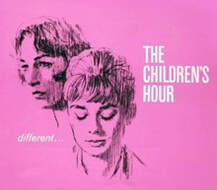 Production Calendar(Schedule subject to change. Latest revision 1/8/2020)DATETIMEEVENT1.74:15Tech Apps Due1.74:15 – 6:15Auditions1.84:15 – 6:00Production Meeting & Read-Thru1.94:15 – 5:15Production Meeting & Read-Thru1.104:15 – 6:00Tech Lead Design Meeting 1.13 – 1.314:15 – 5:15Rehearsals1.13 – 1.314:15 – 5:15Tech Work2.3 – 2.74:15 – 7:15Tech Rehearsals2.11 – 2.124:15 – 7:15Dress Rehearsals2.13 & 2.156:00 – 10:00Shows2.1510:00 – 11:00Strike